Номинация Конкурса: Лучшая технологическая карта урока, направленного на формирование (развитие) профессиональной ориентации и самоопределения обучающихся с ограниченными возможностями здоровья.Глазунова Анна Александровна, beautibatterfly@mail.ru, Муниципальное общеобразовательное учреждение «Средняя общеобразовательная школа № 14» города Сатка.Место занятия: на занятиях коррекционно – развивающего блока «Развитие связной речи» (групповая форма) осуществляется обучение восприятию речевого материала на слух, что способствует созданию качественно новой слухозрительной основы восприятия устной речи, проводится работа по активизации устной коммуникации, навыков речевого поведения. У обучающихся целенаправленно развивается мотивация к овладению восприятием и воспроизведением устной речи. Именно поэтому на уроках данного типа во главу угла ставится работа в форме диалога. Ученики учатся сложному навыку – излагать свои мысли, аргументировать свою точку зрения, слышать и понимать речь другого. Диалог помогает создать комфортную атмосферу, сохранятся «субъект – субъектные» отношения между учениками и учителем. Задания, посвященные формированию читательской грамотности, особенно актуально на сегодняшний день. Данная форма работы направлена на формирование особо важных навыков XXI века. Класс: 4Тема занятия. Профессия эколог.Тип занятия: комбинированный.Цель занятия: сформировать у обучающихся с ОВЗ представление об особенностях профессии эколог, а также о важности каждого человека участвовать в сохранении природы. Задачи:сформировать у обучающихся с ОВЗ представление об особенностях профессии эколог;способствовать формированию у обучающихся с ОВЗ читательской грамотности;формировать навыки учебного сотрудничества с учителем и сверстниками;совершенствование лексико-грамматического строя речи, а также развитие общей моторики.Методы обучения: проблемные, иллюстративные, логические, метод самостоятельной работы, дидактическая игра; логические задачи, упражнения на сравнение и обобщение, метод активизации музыкального восприятия и деятельности.Новые понятия: экологПланируемые результаты обучения:Личностные – готовность обучающихся с ОВЗ к саморазвитию; сформированность их мотивации к целенаправленной познавательной деятельности, ценностно-смысловых установок, отражающих личностные позиции в межличностных отношениях; Метапредметные – освоение обучающимися с ОВЗ способов деятельности, применимых как в рамках образовательного процесса, так и в реальных жизненных ситуациях; умение организовать учебное сотрудничество с педагогами и сверстниками; достаточно свободное слухо-зрительное восприятие отработанного речевого материала, его воспроизведение внятно, выразительно и достаточно естественно, реализуя произносительные возможности; умение строить связные, грамматически правильно оформленные предложенияПредметные – осознание целостности окружающего мира, освоение основ экологической грамотности, элементарных правил нравственного поведения в мире природы и людей, норм здоровье сберегающего поведения в природной и социальной среде Приложение 1РЕБУС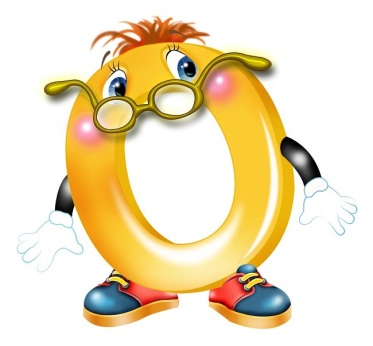 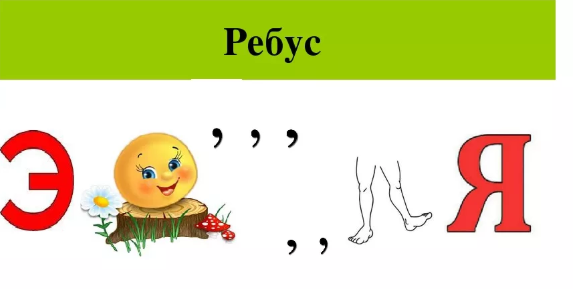 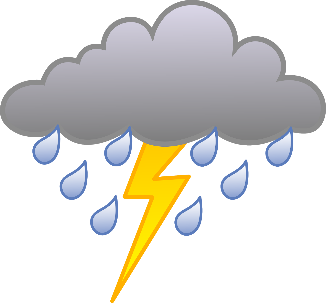 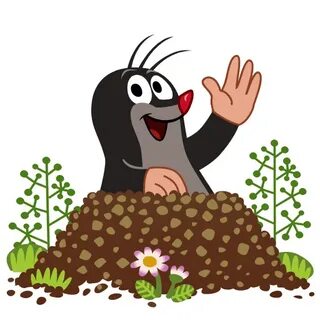 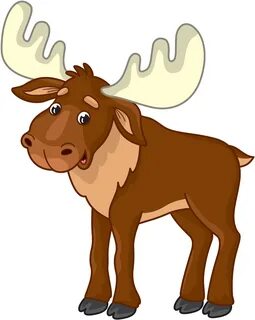 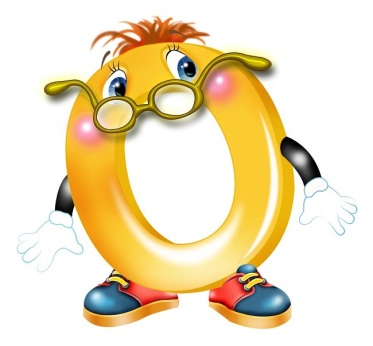 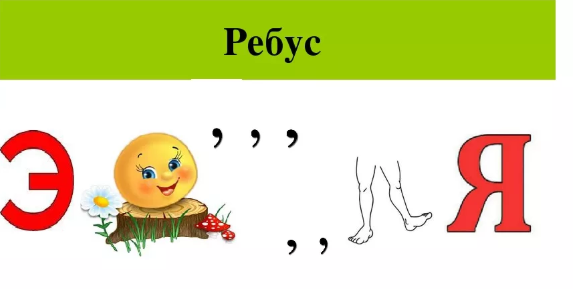 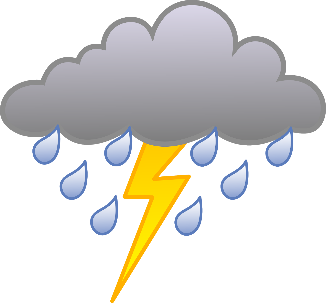 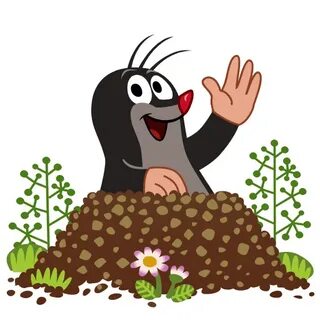 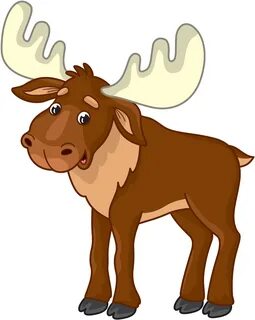 Ответ: ЭкологПриложение 2Эколог – специалист по сохранению природы, как сыщик наблюдает за растениями и животными и ищет причины изменения в них. Именно поэтому экологу приходится часто отправляться в поход. Теперь и ты – маленький эколог, отправишься в небольшое путешествие. Уже опытные экологи составили для тебя список вещей первой необходимости, которые нужно взять с собой. Задание: Посмотрите раздел с названием «список необходимого». Используйте его для ответов на вопросы 1 и 2.Вопрос 1. Зачем в походе нужны запасные носки? Запишите букву ответа, который считаете правильным.A. Ноги могут промокнутьБ. Может быть холодная погодаB. Могут появиться мозолиГ. Для другаОтвет: Вопрос 2. Напишите, что надо делать, если во время похода понадобится помощь?______________________________________ ______________________________________ ____________________________________________________________________________ ______________________________________Приложение 3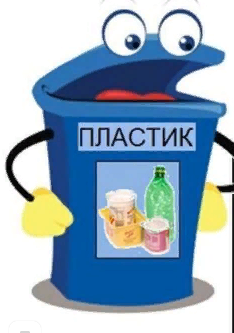 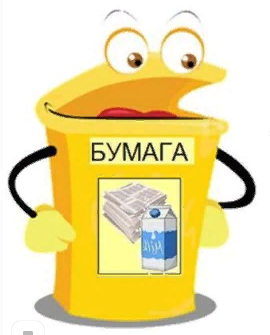 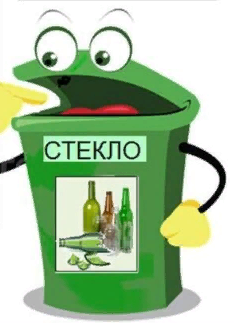 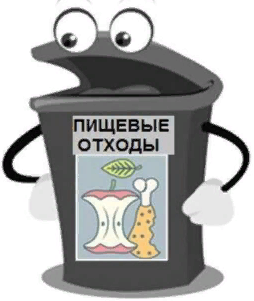 Приложение 4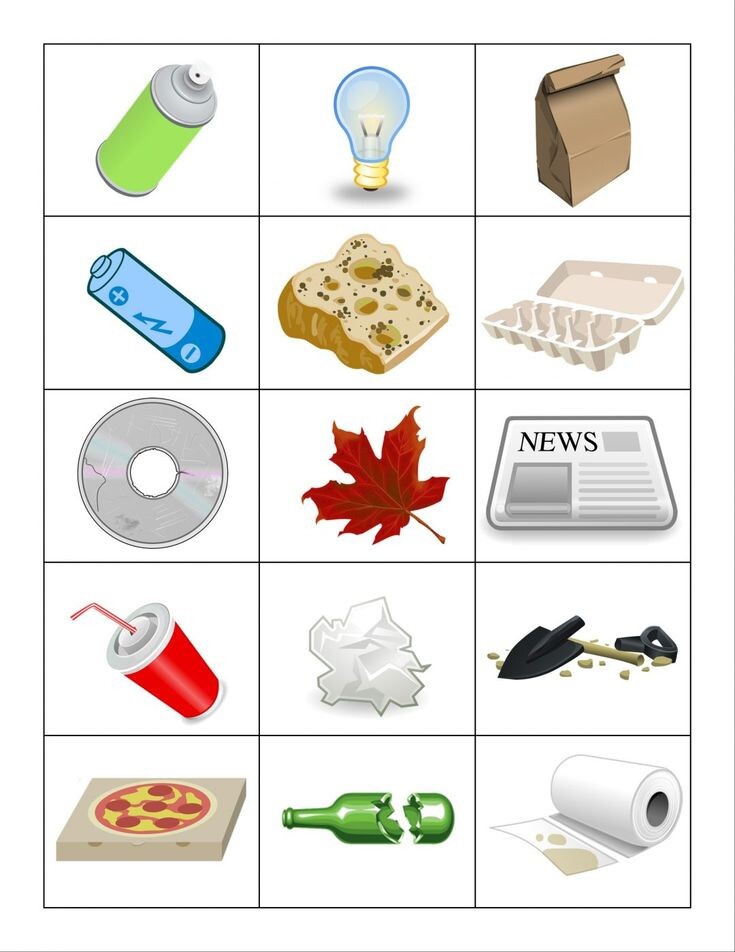 Приложение 5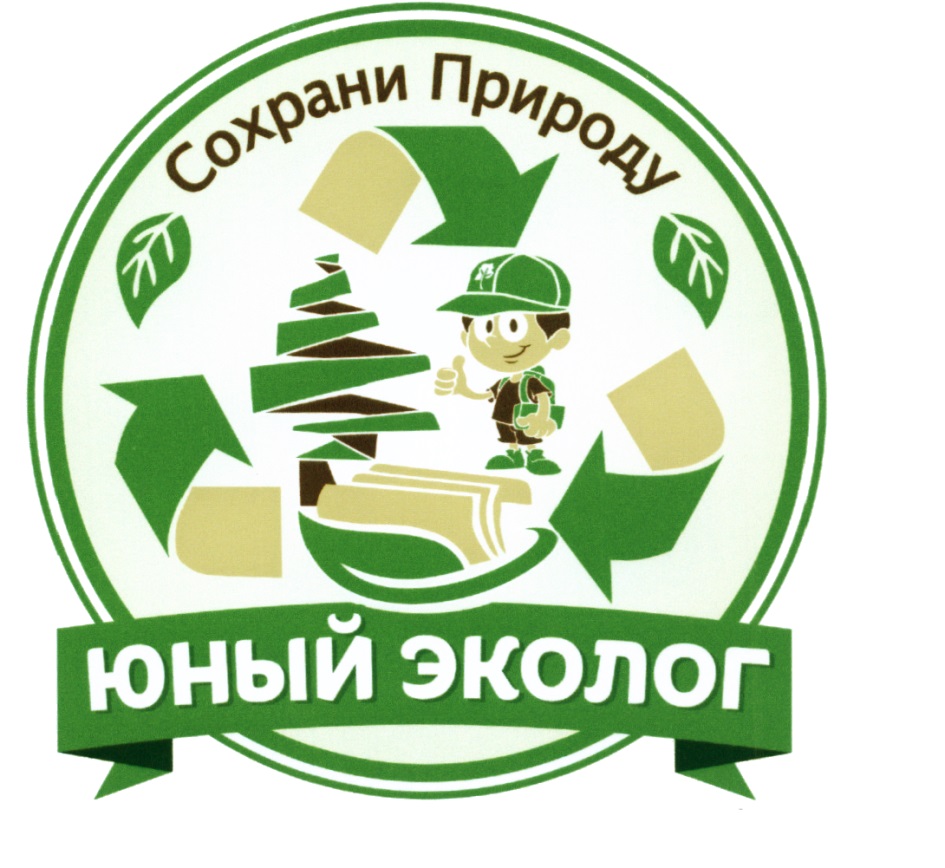 Приложение 6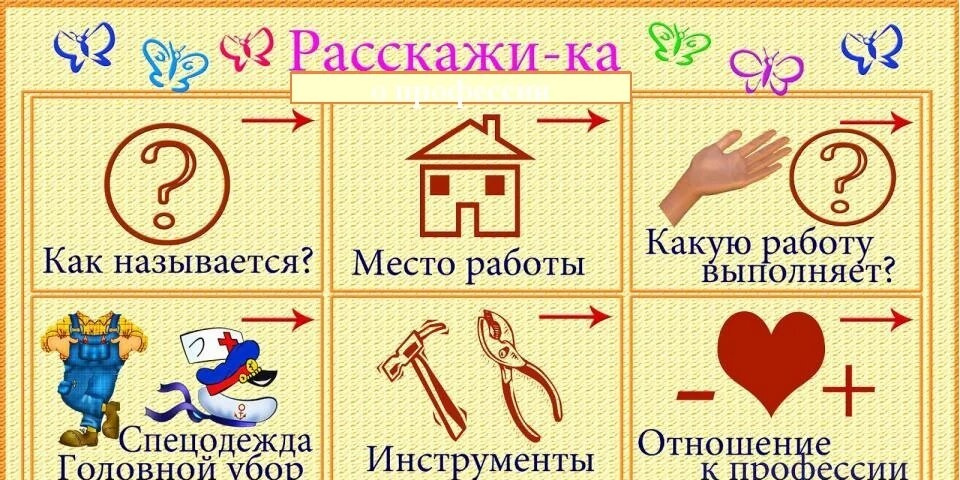 ЭтапыДеятельность учителяДеятельность обучающихсяФормируемые универсальные учебные действия (УУД)1234Этап I: ОрганизационныйПриветствуетСоздает эмоциональный настрой на урок.Играет приятная музыка «звуки ручья».- Возьмите в руки мячики. Закройте глаза, давайте сделаем массаж пальчикам и ладошкам. Вовлекает в дискуссию по вопросам- Какие у вас ощущения? Какие эмоции испытываете?- Что вы представляете?Подводит учеников к разговору о природеПогружаются в атмосферу занятияПодключают воображение и ассоциативное мышлениеКоординируют работу рук со слуховым восприятиемВключаются в дискуссию с учителем, отвечают на вопросы.Высказывают свои предложения.Познавательные: Осознанное и произвольное построение речевого высказывания в устной формеРегулятивные: Волевая саморегуляция Коммуникативные: Участвовать в коллективном обсуждении вопросов.Личностные: Развивать мотивы учебной деятельностиЭтап II:Актуализация знаний, постановка темы и целей уроковВовлекает в дискуссию по загадкам Корректирует произношение сонорных согласных. Фиксирует ответы на доске в форме кластераКотик хищный и усатый,
Носит шубку, как мундир.
Ловкий, быстрый, полосатый,
Он – не лев, а кто же? (тигр) – это животное.Стоят в поле сестрички: Жёлтый глазок, Белые реснички. (Ромашки) – это цветы.Жёлто – красная одёжка, Каждый листик, как ладошка. Осенью всех ярче он. Догадались? Это …(клен) – это дерево.Посмотри, мой милый друг,Что находится вокруг?Небо светло-голубое,Солнце светит золотое,Ветер листьями играет,Тучка в небе проплывает.Поле, речка и трава,Горы, воздух и листва,Птицы, звери и леса,Гром, туманы и роса.Человек и время года-Это все вокруг ...(природа).На земле он всех умней, потому и всех сильней (Человек)Вовлекает в дискуссию по вопросам учеников Посмотрите на доску, ответьте на вопрос.- Как вы думаете, какая профессия объединяет все эти слова?Предлагает решить задание 1 в опорном конспекте (Приложение 1)Обобщает результаты дискуссии совместно с учениками. Подводит обучающихся к определению темы и целей уроковОтгадывают загадки.Контролируют свое произношение сонорных согласных и одноклассниковВключаются в дискуссию с учителем и одноклассниками. Испытывают нехватку знаний при ответе на вопрос Решают заданиеИнтерпретируют иллюстративный материалФормулируют тему уроков с учителемОбсуждают цель урока.Познавательные: Самостоятельное создание способов решения проблем творческого и поискового характераРегулятивные: целеполагание как постановка учебной задачи, планирование дальнейшей работы, прогнозирование результатов.Коммуникативные: Строить продуктивное взаимодействие с одноклассниками; слушать и понимать речь другихЛичностные: Осознавать важность обучения предметуЭтап III: изучение нового материала, первичное закрепление знаний, самостоятельная работа с самопроверкойУ нас получилось слово – Эколог.- А какими качествами должны обладать экологи?- А вы хотите быть защитниками природы?Организует обсуждение полученной новой информации.Предлагает выполнить задание на читательскую грамотность (Приложение 2)Контролирует процесс выполнения задания.При необходимости оказывает помощь.Подводит обучающихся к самоанализу, самооценке результатов деятельности. Обобщает итоги выполненной работыПредлагает закрыть глаза и послушать музыкуИграет «страшная музыка».- Возьмите в руки колючие мячики.Делаем массаж пальчикам и ладошкам.Вовлекает в дискуссию по вопросам- А теперь какие у вас ощущения?- Чем эти эмоции отличаются от эмоций в начале урока?- А может ли природа испытывать такие эмоции?- Чем мы с вами можем природе помочь?Организует дидактическую игру - лото «Сортировка»Предлагаю вам рассортировать мусор по контейнерам (приложение 3). Я вам показываю карточку с изображением предмета, а вы должны определить из какого материала изготовлен предмет (приложение 4).Смотрите животные, и их детеныши пришли к нам на водоем попить воды. Давайте мы с вами превратимся в детёнышей животных, чтоб они нас не заметили.«Превратись в детенышей животных»Выходите на тропинку:- Жарким днём лесной тропой, звери шли на водопой.За мамой лосихой топал…лосёнок,За мамой лисицей крался…лисёнок,За мамой ежихой бежал…ежонок,За мамой медведицей шёл…медвежонок.За мамою белкой скакали…бельчата,За мамой зайчихой косые…зайчата,Волчица вела за собою…волчатВсе мамы и дети напиться хотят.Подводит обучающихся к самоанализу, самооценке результатов деятельности. Подводит итоги выполненной работы-Чем занимается эколог?- Чем мы можем помочь природе?Высказывают свои предложения.Аргументируют свою точку зренияПросматривают текстВедут поиск нужной информацииИнтерпретируют текстОтвечают на вопросыУ детей на партах колючие мячики.Слушают музыку Координируют работу рук со слуховым восприятиемСравнивают с музыкой вначале урокаКонтейнируют свои чувстваВысказывают свои предложения.Играют в дидактическую игру-лото «Сортировка»Сортируют предметы по контейнерам.Контролируют произношение сонорных согласныхУчаствуют в физкультминуткеШагают,ТопаютКрадутсяБег на местеИдут СкачутХлопают ушкамиТрясут хвостикамиАнализируют свою деятельность, делают выводыОбобщают полученную информациюАргументировано высказывают свою точку зренияПознавательные: Применять способы преобразования и интерпретации графического материала, контролировать и оценивать результаты деятельностиРегулятивные: Сравнивать результаты действия с заданным эталоном в целях обнаружения отклонений и отличий; выполнять коррекцию (вносить необходимые коррективы в случае несовпадения результата с эталоном)Коммуникативные: Сознательно ориентироваться на позиции других людей. Принимать участие в обсуждении проблемЛичностные: Профессиональное самоопределение, оценивание усваиваемого содержания (исходя из социальных и личностных ценностей), обеспечивающее личностный моральный выбор.Этап III: подведение итогов уроков и рефлексия, домашнее заданиеОрганизует рефлексию по вопросам.Вот мы с вами выполнили задания. И узнали новую профессию ЭКОЛОГ. С помощью таблицы опишите профессию эколог. (Приложение 5)-Как вы думаете получилось вам стать юными экологами?-Вручение Эмблем «Юный эколог» (Приложение 6) Инициирует рефлексию учащихся по поводу своей деятельности и взаимодействия с учителем и одноклассниками на прошедших уроках.Согласовывает результаты учебной деятельности с обучающимися, выставляет отметки по результатам работы на уроках.Предлагает варианты выполнения домашнего задания:Осуществляют рефлексию своей деятельности. Во фронтальном режиме отвечают на вопросы учителя.Контролируют правильность ответов одноклассников.Высказывают мнение о прошедших уроках в форме конструктивного диалога.Соотносят цель учебной деятельности с ее результатами, фиксируют степень их соответствия и намечают дальнейшие цели деятельности. Записывают домашнее заданиеПознавательные: Контролировать и оценивать результаты деятельности, уметь выделять существенное в полученных знаниях. Аргументированно строить речевое высказывание в устной и письменной речиРегулятивные: Осознавать то, что уже усвоено и что еще подлежит усвоению, осознавать качество и уровень усвоенияКоммуникативные: Продуктивно взаимодействовать со сверстниками.Слушать и вступать в диалогЛичностные:  Осознавать важность обучения предмету и систематического выполнения домашних заданий